Zone d’ombre (17 ou 24 mars 2015)Enquête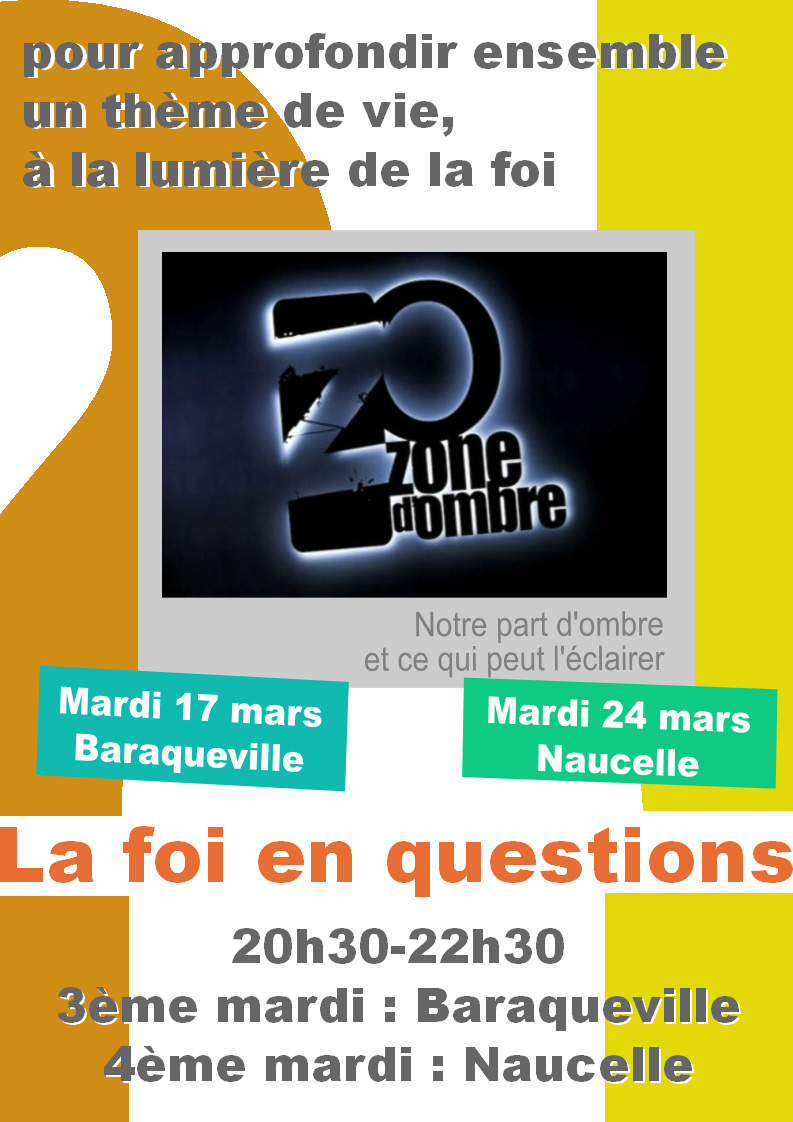 (1) Si vous pouviez éclaircir un mystère, une énigme, un problème, une question, lequel ou laquelle choisiriez-vous ? Pourquoi ?Recherche(2) Alors que l’avenir reste largement obscur, comment prendre des décisions, faire des choix, dont on ne peut prédire les effets à venir ?(3) « Il y a assez de lumière pour ceux qui ne désirent que de voir, et assez d'obscurité pour ceux qui ont une disposition contraire. (…) Il y a assez de clarté pour éclairer les élus, et assez d'obscurité pour les humilier. (…) Il y a assez d'obscurité pour aveugler les réprouvés, et assez de clarté pour les condamner et les rendre inexcusables. » (Blaise Pascal, Pensées Sel. 268, 274) Comment comprenons-nous ces paradoxes sur l’acte de croire ?(4) Comment comprenons-nous ces extraits bibliques ?Lc 1,68-79Béni soit le Seigneur, le Dieu d’Israël, qui visite et rachète son peuple. Il a fait surgir la force qui nous sauve dans la maison de David, son serviteur, comme il l’avait dit par la bouche des saints, par ses prophètes, depuis les temps anciens : salut qui nous arrache à l’ennemi, à la main de tous nos oppresseurs, amour qu’il montre envers nos pères, mémoire de son alliance sainte, serment juré à notre père Abraham de nous rendre sans crainte, afin que, délivrés de la main des ennemis, nous le servions dans la justice et la sainteté, en sa présence, tout au long de nos jours.  Toi aussi, petit enfant, tu seras appelé prophète du Très-Haut ; tu marcheras devant, à la face du Seigneur, et tu prépareras ses chemins pour donner à son peuple de connaître le salut par la rémission de ses péchés, grâce à la tendresse, à l’amour de notre Dieu, quand nous visite l’astre d’en haut, pour illuminer ceux qui habitent les ténèbres et l’ombre de la mort, pour conduire nos pas au chemin de la paix.Lc 9,28,36Jésus prit avec lui Pierre, Jean et Jacques, et il gravit la montagne pour prier. Pendant qu’il priait, l’aspect de son visage devint autre, et son vêtement devint d’une blancheur éblouissante. Voici que deux hommes s’entretenaient avec lui : c’étaient Moïse et Élie, apparus dans la gloire. Ils parlaient de son départ qui allait s’accomplir à Jérusalem. Pierre et ses compagnons étaient accablés de sommeil ; mais, restant éveillés, ils virent la gloire de Jésus, et les deux hommes à ses côtés. Ces derniers s’éloignaient de lui, quand Pierre dit à Jésus : « Maître, il est bon que nous soyons ici ! Faisons trois tentes : une pour toi, une pour Moïse, et une pour Élie. » Il ne savait pas ce qu’il disait. Pierre n’avait pas fini de parler, qu’une nuée survint et les couvrit de son ombre ; ils furent saisis de frayeur lorsqu’ils y pénétrèrent. Et, de la nuée, une voix se fit entendre : « Celui-ci est mon Fils, celui que j’ai choisi : écoutez-le ! » Et pendant que la voix se faisait entendre, il n’y avait plus que Jésus, seul. Les disciples gardèrent le silence et, en ces jours-là, ils ne rapportèrent à personne rien de ce qu’ils avaient vu.Psaume 22Le Seigneur est mon berger : je ne manque de rien. Sur des prés d'herbe fraîche, il me fait reposer. Il me mène vers les eaux tranquilles et me fait revivre ; il me conduit par le juste chemin pour l'honneur de son nom. Si je traverse les ravins de la mort, je ne crains aucun mal, car tu es avec moi : ton bâton me guide et me rassure. Tu prépares la table pour moi devant mes ennemis ; tu répands le parfum sur ma tête, ma coupe est débordante. Grâce et bonheur m'accompagnent tous les jours de ma vie. J'habiterai la maison du Seigneur pour la durée de mes jours.Jn 1,1-14Au commencement était le Verbe, et le Verbe était auprès de Dieu, et le Verbe était Dieu. Il était au commencement auprès de Dieu. C’est par lui que tout est venu à l’existence, et rien de ce qui s’est fait ne s’est fait sans lui. En lui était la vie, et la vie était la lumière des hommes ; la lumière brille dans les ténèbres, et les ténèbres ne l’ont pas arrêtée. Le Verbe était la vraie Lumière, qui éclaire tout homme en venant dans le monde. Il était dans le monde, et le monde était venu par lui à l’existence, mais le monde ne l’a pas reconnu. Il est venu chez lui, et les siens ne l’ont pas reçu. Mais à tous ceux qui l’ont reçu, il a donné de pouvoir devenir enfants de Dieu, eux qui croient en son nom. Ils ne sont pas nés du sang, ni d’une volonté charnelle, ni d’une volonté d’homme : ils sont nés de Dieu. Et le Verbe s’est fait chair, il a habité parmi nous, et nous avons vu sa gloire, la gloire qu’il tient de son Père comme Fils unique, plein de grâce et de vérité.